Тест в 7 классе по теме: «Плауны, хвощи, мхи».Цели: выявить уровень знаний учащихся о высших споровых растениях, предложив выполнить тестовые задания.1 вариант Задания.Мхи прикрепляются к почве с помощьюлистьевглавного корняризоидовпридаточных корней2. Листья у плаунаA. мелкие, простыеБ. крупные, простыеB. крупные, сложныеГ. нет листьевКак называются первые наземные растения?МаршанцияРодобриумПсилофитСфагнумТело хвоща подразделяется на:Стебли и листьяЛистья и корниСтебли и корниСтебли, листья, корниПлауны это:Однолетние растения с ризоидамиМноголетние растения с крупными листьямиМноголетние растения с прямостоячими и ползучими стеблямиМноголетние растения с ризоидамиКоробочка с крышечкой у кукушкина льна является:листомспорофитомпочкойгаметофитом7.Хвощи растут преимущественно в:а) еловых лесахб) берёзовых рощахв) сосновых борах8. Выберите правильный ответ.1. Моховидные относятся к высшим растениям, так как они:A. Многолетние растенияБ. Образуют органические веществаB. Имеют стебель и листьяГ. Размножаются спорами9. Вставьте необходимые по смыслу слова.A. Зеленые мхи размножаются спорами, а также ... и ...Б. Тело кукушкина льна состоит из ..., ...B. Сфагнум, в отличие от кукушкина льна, не имеет ..., и влага поступает в ...Г. Сфагнум может впитать большое количество воды, так как у него имеются ...Д. Для полового размножения мхов необходимо присутствие ...Е. Предками мхов были ...10. Найдите соответствие.Выпишите буквы, обозначающие признаки, характерные:I. Для мха кукушкина льнаII. Для мха сфагнумаA. РизоидыБ. ЛистьяB. СтебельГ. Коробочка со спорамиД. Водоносные клетки11. Выберите верное утверждение. 1. Плауновидные возможно произошли от псилофитов.2. Плауновидные чаще всего встречаются в хвойных и смешанных лесах.3. У плаунов споры образуются в спорангиях, собранных на прямостоячем побеге в виде колосков.4. Проросшие споры плаунов дают начало однополым и обоеполым гаметофитам.5. У плаунов с момента образования спорангия до высыпания зрелых спор проходит всего несколько дней.6. У хвощей хорошо развит подземный побег – корневище.7. У хвощей оплодотворение происходит в воде и из оплодотворенной яйцеклетки развивается бесполое поколение – спорофит.12. Дополните схему «Жизненный цикл хвоща».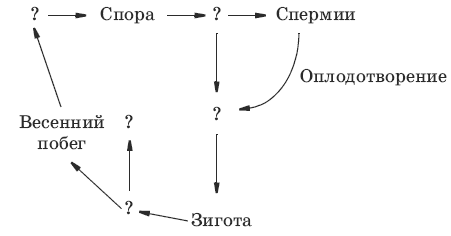 вариант Задания.1. Где происходит оплодотворение у споровых?В воздухеВ водеВ почвеВ клетке растения2. Ризоиды у мхов служат:A. Для размноженияБ. Для сохранения тела в вертикальном положенииB. Для прикрепления к почвеГ. Для всасывания питательных веществ из почвы3. Как называются первые наземные растения?МаршанцияРодобриумПсилофитСфагнумТело мхов подразделяется на:Стебли и листьяЛистья и корниСтебли и корниСтебли, листья, корниПлауны это:Однолетние растения с ризоидамиМноголетние растения с крупными листьямиМноголетние растения с прямостоячими и ползучими стеблямиМноголетние растения с ризоидамиХвощи имеют:РизоидыЛуковицуПолзучий стебельКорневище7. Плауны растут преимущественно в:а) еловых лесахб) берёзовых рощахв) сосновых борах8. Выберите верный ответ. Мхи, плауны, хвощи и папоротники имеют сходство:A. В условиях размножения. Для полового размножения необходимо наличие водыБ. В строении тела. Тело состоит из корней, стеблей и листьевB. В наличии корнеподобных образований. Имеются ризоидыГ. В способах размножения. Размножаются семенами9. Вставьте необходимые по смыслу слова.A. Зеленые мхи размножаются спорами, а также ... и ...Б. Тело кукушкина льна состоит из ..., ...B. Сфагнум, в отличие от кукушкина льна, не имеет ..., и влага поступает в ...Г. Сфагнум может впитать большое количество воды, так как у него имеются ...Д. Для полового размножения мхов необходимо присутствие ...Е. Предками мхов были ...
10. Дополните схему «Размножение мхов»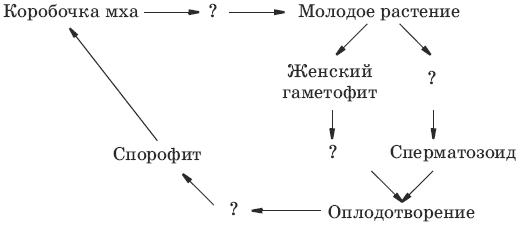 11. Найдите соответствие.Выпишите буквы, обозначающие признаки, характерные:I. Для мха кукушкина льнаII. Для мха сфагнумаA. РизоидыБ. ЛистьяB. СтебельГ. Коробочка со спорамиД. Водоносные клетки12. Выберите верное утверждение.1. Мхи относятся к высшим растениям.2. Моховидные – это однолетние растения.3. Моховидные могут жить как во влажных условиях, так и в сухих.4. Многоклеточные ризоиды, выполняющие у мхов функцию корня, уже имеют проводящую ткань.5. У моховидных есть половое поколение растений – гаметофит, и бесполое – спорофит.6. Кукушкин лен относится к листостебельным мхам.7. Зеленые мхи могут размножаться вегетативно – частями тела и специальными почками.8. У сфагнума отсутствуют ризоиды и влагу он получает непосредственно через стебель.